Valladolid: la valle del soleLa Oxford spagnolaCapoluogo della comunità autonoma di Castilla y Leon, Valladolid è una città spagnola di grande importanza, dato che un tempo era la capitale del Regno. Città dell'entroterra, situata a quasi 200 chilometri di distanza da Madrid e lontano da tutte le altre grandi città della Penisola Iberica (Siviglia è a quasi 600 chilometri, Barcellona supera ampiamente i 650 chilometri e Bilbao a 280), rappresenta il cuore della parte settentrionale della Spagna. Vanta un ricchissimo passato culturale e artistico che ancora oggi è più che mai visibile e un bellissimo ambiente naturale: si trova infatti situata nella Meseta del nord, in una valle circondata dai fiumi Pisuerga e Esgueva. La sua fama è strettamente legata alla forte tradizione universitaria e al passato rinascimentale di questa città. Qui si trova la seconda università più antica di Spagna, l'Università di Valladolid strettamente legata all'antica Università di Palencia del 1208, e durante il Rinascimento Valladolid era il centro spagnolo più fiorente, tanto che non stupì la scelta di eleggerla capitale del Regno di Spagna in epoca imperiale. Oggi la zona di Valladolid è comunemente e popolarmente conosciuta con l'appellativo di valle del sole, una definizione legata al nome Valladolid e alla sua conformazione geografica. Nella Spagna di divisioni e lotte per l'indipendenza, Valladolid ricopre un ruolo certamente purista. E' infatti risaputo che questa zona, grazie anche al rinomato centro accademico, si parla il castigliano più puro: molti studiosi di spagnolo preferiscono dunque recarsi qui piuttosto che imbattersi nelle molte lingue delle altre comunità autonome. Ecco perché è in un certo senso definita la Oxford spagnola.

Raggiungere Valladolid è molto semplice sia dall'interno della Spagna che dall'esterno. Se siete già in una città spagnola potete raggiungerla via binari: il collegamento tra la capitale spagnola e Valladolid è garantito in meno di un'ora. Non a caso molte persone in visita a Madrid decidono di fare una gita fuori porta verso questa bella città, e viceversa. Per chi vuole arrivare invece dall'Italia può contare sull'aeroporto situato appena fuori dalla città che è collegato con le principali città d'Italia e di tutta Europa e il cui traffico aereo è gestito da compagnie low cost.

Ci sono tanti modi possibili per visitare Valladolid: oltre a una visita turistica standard alla scoperta delle bellezze (monumentali e artistiche) che la città conserva è possibile anche seguire alcuni itinerari tematici che vi consentiranno di apprezzare questa terra in un modo diverso. Tra i percorsi organizzati spicca il Percorso del Vino Rosso, ideale per gli amanti del nettare di Bacco: si tratta di un tour che vi porterà da Valladolid sino ai vigneti di Quintanilla de Onésimo, Vega Sicilia, Pesquera de Duero e Peñafiel, dove si trovano prestigiose cantine e un castello che ospita un interessantissimo museo del vino. Un altro tour organizzato è chiamato il Percorso del Cavaliere: partendo dalla città è possibile muoversi in direzione sud alla scoperta dell?architettura mudéjar di Mojados e Olmedo e dei centri medioevali di Iscar e Portillo. Da non perdere poi una tappa a Simancas, che conserva l'Archivio Generale del Regno; a Medina del Campo, terra di mercati; e a Tordesillas con le sue bellezze artistiche. E ancora altri itinerari vi porteranno alla scoperta dell'Alma de Castilla (ovvero l'Anima della Castiglia) o alla Tierra de Campos, con le sue molte cittadine medioevali, come Medina de Rioseco, Villalon de los Campos e Castromonte. Poco importa cosa scegliate, ciò che conta è non perdere questa incredibile terra che ha tanto da offrire. Provare per credere.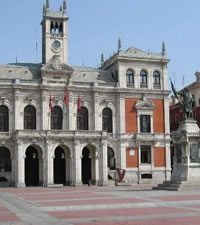 Se temete di annoiarvi a Valladolid vuol dire che non sapete abbastanza di questa città. Qui, la noia è bandita. Valladolid vanta una lista lunghissima di luoghi di interesse storico, artistico e architettonico, pertanto durante la vostra vacanza in questa città avrete sempre qualcosa da fare. Edifici religiosi, case nobiliari, centri culturali e tanto altro rappresentano il cuore e l'anima di Valladolid.

Ecco, in breve, una rassegna di tutto quello che non dovete perdervi:
Plaza MayorIl centro della città, cuore pulsante di Valladolid, è rappresentato da Plaza Mayor, la piazza più vitale e più frequentata di questa destinazione. Sulla piazza si affacciano alcuni bellissimi palazzi nobiliari, tra cui spicca il Palazzo Comunale con la sua torre dell'orologio. Prendetevi un po' di tempo per visitare a piedi le vie che circondano la piazza e potrete ammirare molti altri palazzi degni di nota, come Palazzo dei Pimentel, sede della giunta provinciale, che fu nel lontano 1527 la casa natia di re Filippo II. E ancora Palazzo Nelli dal nome del banchiere Fabio Nelli con la sua facciata classista e il suo museo interno e Palazzo dei Marchesi di Valverde.CattedraleLa cattedrale è l'edificio religioso senza ombra di dubbio principale di questa città, anche se è rimasta incompiuta. Si tratta di una chiesa realizzata per volere di re Filippo II e i cui lavori sono stati affidati a Juan de Herrare nel corso del 16esimo secolo. Le morti dei due lasciarono però incompleto il progetto. La facciata principale fu terminata poi nella prima metà del 1700 da Churriguera. Vicino alla cattedrale si trova il Museo Diocesano, dove potrete ammirare le statue in legno di Gregorio Fernandez e un ostensorio in argento di Juan de Arfe.Altre costruzioni religioseMa la Cattedrale non è l'unico luogo di culto degno di nota di Valladolid: gli amanti dell'architettura e dell'arte religiosa non potranno non visitare la chiesa di Santiago, una bella chiesa in stile gotico che conserva al suo interno una importantissima pala d'altare risalente al 1537 e attribuita a Berruguete che rappresenta l'adorazione dei Re Magi. E ancora imperdibile la Chiesa di Santa Maria la Antigua con la sua bella torre di stampo romanico dalla forma piramidale.L'università di ValladolidCome accennato nell'introduzione, l'Università di Valladolid è uno dei motivi per cui questa città ha avuto molta influenza nel passato e continua ad averla tuttora. La facciata dell'edificio principale dell'Università è una vera e propria opera architettonica: si tratta di una facciata barocca, decorata con diversi simboli accademici. Da non perdere anche una visita al collegio di Santa Cruz che ospita una bellissima biblioteca.Case-museo di celebri personaggiUna delle caratteristiche principali di Valladolid, che ha contribuito anche ad accrescere l'aurea intellettuale e culturale intorno alla città, è la presenza all'interno del territorio di molte abitazioni di grandi personaggi storici. Si trovano a Valladolid le seguenti case:la Casa di Cervantes: dove Cervantes, padre spirituale del Don Chisciotte, ha vissuto insieme alla propria famiglia per tre anni, all'inizio del 1600, e dove ultimò la propria opera maestra.la Casa-Museo di Cristoforo Colombo: ovvero l'abitazione dove il famoso scopritore dell'America visse negli ultimi anni della sua vita. Nella casa-museo è possibile oggi ammirare alcuni oggetti e documenti legati alla scoperta del Nuovo Continente.Casa di José Zorrilla: si tratta della casa natale di questo scrittore romantico, uno dei personaggi più illustri della letteratura locale.